Attachment ASNP Memo No. 2023-2024-21September 14, 2023Certification of New School Nutrition Program AdministratorBy signing this form, I certify that the newly hired school nutrition program director (or designated person responsible for the operation of the school nutrition program) meets the hiring standards as outlined in 7 CFR §210.30. The newly hired director will complete the minimum annual training requirements and attend the Virginia Department of Education sponsored New Director’s Training. Submit this form to Dr. Sandy Curwood, RDN, Director of School Nutrition Programs, via email at Sandra.Curwood@doe.virginia.gov.New Director Name: 	Click or tap here to enter text.School Division:		Click or tap here to enter text.Date of Hire:			Click or tap here to enter text.Student enrollment:		Click or tap here to enter text.	Hiring Standards for New School Nutrition Program AdministratorsUsing the chart below, indicate how the new director listed above meets the minimum hiring standards. Based on your student enrollment, the new director must meet one education requirement from either column and experience as indicated. Director must meet at least one education standard listed in the chart below:
Signature of Division Superintendent:  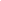 Printed name of Superintendent:____________________________________Date: 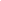 Student EnrollmentChoose One Education StandardBachelor’s DegreeAlternative EducationSchool Nutrition/Food Service Experience2,499 or lessSpecific MajorAny MajorNoneNoneNoneNoneAssociate’s Degree, Specific MajorHigh School Diploma or GEDNoneOne YearOne YearThree Years2,500 - 9,999Specific MajorAny MajorNoneNoneAssociate’s Degree, Specific MajorNoneTwo YearsTwo Years10,000 or moreSpecific MajorAny MajorNoneNoneNoneFive Years